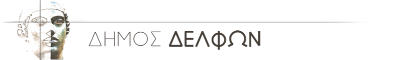 ΠΡΟΓΡΑΜΜΑΤΑ ΚΑΤΑΡΤΙΣΗΣ ΕΛΑΙΟΚΑΛΛΙΕΡΓΗΤΩΝΑΙΤΗΣΗ ΣΥΜΜΕΤΟΧΗΣΟνοματεπώνυμο: …………………………………………………………………………………………………………………Τηλέφωνο:………………………………………………………… E-mail:…………………………………………………….Διεύθυνση:……………………………………………………………………………………………………………………………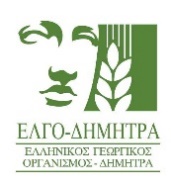 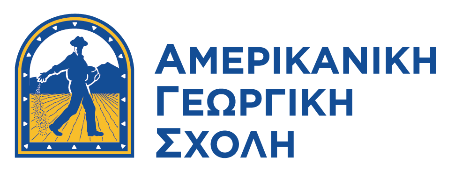 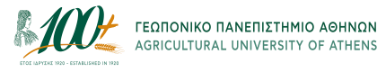 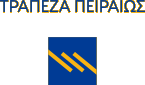 Σεμινάριο 1: Εκπαίδευση στην ΕλαιοκαλλιέργειαΣεμινάριο 2: Εκπαίδευση στην Τυποποίηση - ΜεταποίησηΔειγματοληψία εδάφους και ανάλυση Μεταποίηση και διασφάλιση ποιότηταςΠροετοιμασία εδάφους και εγκατάσταση αρδευτικού συστήματοςΑποθήκευση, προετοιμασία και επεξεργασία ελιάς Συστήματα φύτευσης Συστήματα διασφάλισης ποιότητας  ISO & HACCP– ΙχνηλασιμότηταΚλάδεμα διαμόρφωσης, καρποφορίας, ανανέωσης κόμης και διαχείριση πυρόπληκτων δένδρων Ελαιοτριβείο και αρχές ελαιοποίησηςΔιαχείριση παραπροϊόντων κλαδέματοςΕπεξεργασία βρώσιμης ελιάςΑπαιτήσεις ελαιώνα και μηχανολογικός εξοπλισμός Προώθηση και marketing προϊόντωνΕφαρμογές νέων μεθόδων θρέψης και άρδευσης (ΟΓΠ) Ελαιογευσιγνωσία, οργανοληπτικός έλεγχος και χημικές αναλύσεις Επεξήγηση μετεωρολογικών δεδομένων και φυλλοδιαγνωστικής Αποθήκευση, συντήρηση και συσκευασία Ολοκληρωμένα Προγράμματα Φυτοπροστασίας ασθενειών και εχθρών της ελιάςΔιαχείριση υποπροϊόντων και αποβλήτων Συγκομιδή ελαιοκάρπου, μεταφορά και αποθήκευση Λογιστική παρακολούθηση και κοστολόγηση προϊόντοςΣυστήματα Διασφάλισης ΠοιότηταςΧρηματοδοτικά εργαλείαΔιαχείριση και βιολογική παραγωγή Πηγές ΧρηματοδότησηςΕξοικονόμηση και προστασία φυσικών πόρωνΠροστασία του περιβάλλοντοςΛογιστική παρακολούθηση και κοστολόγηση προϊόντοςΧρηματοδοτικά εργαλεία και πηγές χρηματοδότησης